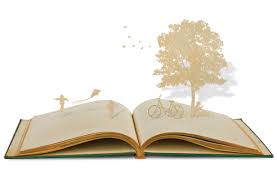                   Writing a great Narrative piece!  What we want to seeAwesome!Good!Let’s Talk!Introduction links with reading passage for smooth connection and starts a new plot lineWriter’s story connects with where the reading passage leaves off, and initiates the next new eventStory links with reading passagePlease connect the start of your story with where the reading passage endsIncludes reading passage main charactersCharacters match reading passage characters in appearance and what they sayCharacters are continued in the story in keeping with reading passage characterPlease make the characters more closely like the reading passage characterFollows same setting to indicate setting understandingSame settingLacks setting detailPlease link setting to the reading passage in time and placePoint of view follows the story and the prompt questionWriter’s point of view is that of the reading passage, or prompt question point of viewPoint of view needs to be more closely matched to the reading passage point of viewPlease show point of view of the speaker like that in the reading passageSequence of events follows the story and prompt question and flows logically, unless imagination is asked forA new sequence of events continues the story with plot story and matches what the prompt asks forSequence of events matches reading passage logic and flowPlease better connect events logically to that of  the reading passageIncludes dialogue that matches characterDialogue sounds like the character dialogueHas dialogue Please add dialogueDescriptive detailDescription provides scenic detailCan use more descriptive detailPlease add detail so the reader can picture a sceneSensory detailReader can visualize or smell, taste, hear, seeCan use more sensory detailPlease use sensory detail for sight, taste, smell, soundFigurative languageSimile, metaphor, image is creativeNeeds more images or figure of speechAdd simile or imageConclusionStory concludes in a novel and interesting, unexpected way that engages the readerStory is brought to an endPlease end the storyConventionsNear perfect in sentencing, spelling, punctuation Only a few errors in sentences, spelling, punctuationCheck sentences, spelling, punctuation, grammar errors